PENNSYLVANIA STATE PERFUSION SOCIETY CONFERENCE - SPRING 2019April 12-14, 2019 – Omni William Penn Hotel530 William Penn Place, Pittsburgh, PA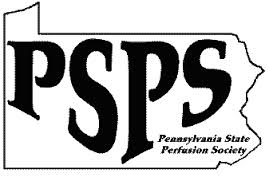 Friday, April 12th  16:00 - 20:30Moderator: 16:00 – 18:00 Registration16:00 – 18:00 Vendor Session - Meet & Greet17:00 - 17:45 eCPR 	Timothy Misselbeck, MD 17:45 - 18:30 Perfusion Education  	Ryan Dzadony CCP, LP 18:30-19:00 Making your Best Practice RealityTalis Clinical 19:00 – 19:15 BREAK 19:15– 19:45 Autotransfusion Updates	Richard Walzak CCP19:45-20:00  Case Report #1	Student 20:00-20:15  Case Report #2	Student 20:15-20:30 Case Report #3	Student 20:30-20:45 Case Report #4	Student 20:45-21:00 Case Report #5	Student 21:00 -21:30 Closing Remarks/ScholarshipSaturday April 13th 07:00 – 18:00Moderator: 07:00 – 11:00 Registration07:00 – 08:30 Breakfast 07:30 – 09:00 ECMO Patient Selection Criteria, VV ECMO in severe ARDS:  EOLIA		Murry Holt MD 09:00-09:45 AKI after Bypass Surgery	Chris Cook MD 09:45-10:00 Break 10:00 - 10:45 The Evolution of Continuous Inline Blood Gas Monitoring -  The CDI-550	Dave Fallen   10:45 - 11:30 Aortic Valve Disease:  From Pathology to Emerging Therapy 	Mike Collins MD  11:30 - 12:15 Robotic Heart Surgery 	Larry Wei MD  12:15 - 13:15 LUNCHAfternoon Session Moderator: 13:15-14:00 Heart Failure 	Muhammad Salman MD14:00 – 14:45 Current and Future Management of A-Fibb	Andy Kiser MD 14:45-15:30 Pediatric VADS	Harvey Borovetz PhD15:30-15:45 BREAK 15:45-16:30 Perscriptive Oxygenation John Haddle MBA, CCP, LP 16:30 - 17:15  Medical Licensing and Defense	Wesley Rish17:15-18:00 Caring for the Bypass Patient 	Tim Carrol RN Sunday, April 14th  08:00 - 12:00Moderator: 07:30 - 09:00 Continental Breakfast 08:00 - 08:45 VV ECMO – Early experience with the Crescent Dual Lumen Catheter	Stan Alexander CCP 08:45 - 09:15 Mechanical Support:  Requirement for a Heart Transplant 	Daryl Nowacki PA09:15 – 09:45ECMO Model s	Courtney Bainbridge CCP09:45-10:00 BREAK 10:00-10:45  ECMO in a Community Hospital  	Keri Hickman CCP, LP  10:45 - 11:15 Troubleshooting VA ECMO  	Wendy James CCP, LP 11:15 – 11:45 Caring for VV and VA ECMO patients in the ICU  	Melissa Grayson CCP, LP 11:45-12:00  Final Remarks/ Gamification Award Presentation 